He's ItalianoChoreographer	:	Wil Bos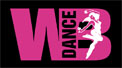 Walls		:	2 wall line danceLevel		:	Improver Counts 		:	32Info		:	132 Bpm  -  Intro 16 counts Music		:	"Mama Mia (He's Italiano)" by Elena Gheorghe ft. GlanceFwd, ½ Turn R,  Back, Back, Point, Rolling Vine L, Scuff1-4	RF step forward, LF ½ right and step back, RF step back, LF point side5-8	LF ¼ left and step forward, RF ½ left and step back, LF ¼ left and step side, RF scuffJazz Box Cross, Dip, Point, Dip, Point1-4	RF cross over, LF step back, RF step side, LF cross over5-6	RF step side and dip R hip, LF point side7-8	LF step side and dip L hip, RF point sideKick Ball Cross x2, Chassé ¼ R, Step Pivot ½ R1&2	RF kick forward, RF step beside on ball foot, LF cross over3&4	RF kick forward, RF step beside on ball foot, LF cross over1-4: turn body slightly right5&6	RF step side, LF close, RF ¼ right and step forward7-8	LF step forward, L+R ½ turn rightCross, Hold, Side, Behind, Hold, Beside, Shuffle Fwd, Step, Pivot ½ L1-2&3-4	LF cross over, hold, RF step side, LF cross behind, hold&5&6	RF step beside, LF step forward, RF step beside, LF step forward7-8	RF step forward, R+L ½ turn leftRock Recover, Beside, Heel Dig, Hold, Step, Pivot ¼ L, Cross, Back, Heel Dig1-2	RF rock forward, LF recover&3-4	RF step beside, LF dig heel forward, hold&5-6	LF step beside, RF step forward, R+L ¼ turn left7&8	RF cross over, LF small step back, RF dig heel diag. R forwardRock Recover, Beside, Heel Dig, Hold, Beside, Rock Recover, Coaster Cross&1-2	RF step beside, LF rock forward, RF recover&3-4	LF step beside, RF dig heel forward, hold&5-6	RF step beside, LF rock forward, RF recover7&8	LF step back, RF close, LF cross overSide, Hold, Together, Side, Touch, Chassé L, Rock Recover1-2&3-4	RF step side, hold, LF step beside, RF step side, LF touch beside5&6	LF step side, RF close, LF step side7-8	RF rock back, LF recoverCross Point x2, Jazz Box1-4	RF step across, LF point side, LF step across, RF point side5-8	RF cross over, LF step back, RF step side, LF step forwardStart againRestart:Dance the 5th wall up to and including count 48 (count 8 of the 6th section) and start again